OBJECTIVE:To work in an industry where my experience and abilities can be put into practice to create/ensure a safe and secure working environment for the benefit of the company and its personnel for which I am selected to work. Acquire knowledge by getting in touch with the latest technologies to further augment my capabilities and put it into daily use to the optimum level. WORK EXPERIENCE:Company     : Hyundai Engineering & Construction co, Abu Dhabi ,UAEPosition Held: Administrative Assistant (From Oct-2011 to Oct -2012 &  Nov-2013 to Oct 2014 )Role:Responsible for handling  all invoices such as suppliers and sub contractorsHandled task of assisting office superintendents in performing daily tasks.Responsible for preparing reports and entering data into computer records.Handled the responsibility of  replying mails and answering phone calls.Coordinated activities with other executives to ensure timely completion.Reviewing, analyzing and reporting on periodic expenditures.Responsible for handling  petty cash.Updated and filed of all documents.SKILLS:Good Communication skill,both oral and written.Expert administration and clerical skill.Strong organizational skill.Excellent power to adapt with new situation.Leadership and Team Building skills.Successively and aggressively complete task-oriented goal.EDUCATIONAL QUALIFICATION:Bachelors Degree(B.com)Plus TwoSSLCTECHNICAL QUALIFICATION:Professional in Architectural Design(CADD Centre Training Services,kannur,kerala-2015-16)AutoCAD 2DRevit Architecture3Ds MAXCOMPUTER PROFICIENCIES:Working Knowledge in MS Word, MS PowerPoint, MS Excel.Working knowledge of Operating Systems like Windows 7/XP/2000.LANGUAGES KNOWN:EnglishHindiDECLARATION:I hereby declare that above  mentioned information is correct up to my KnowledgeAnd I bear the responsibility for the correctness of the above mentioned Particulars.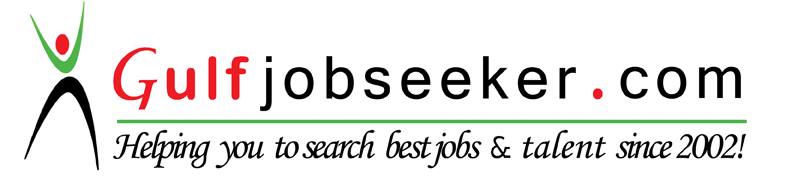 Contact HR Consultant for CV No: 332657E-mail: response@gulfjobseekers.comWebsite: http://www.gulfjobseeker.com/employer/cvdatabasepaid.php 